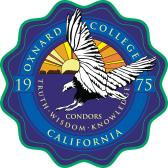 Oxnard CollegeCURRICULUM COMMITTEEACTIONCall to Order & WelcomeAdoption of AgendaApproval of the February 14, 2018 MinutesApproval of the February 28, 2018 MinutesShared Governance: Academic Senate PresidentSecond Reading – Career & Technical EducationADS R125, ADS R131, BUS R199A, BUS R199B, COA in Co-occurring DisordersCOA in Treatment of Eating DisordersLiberal StudiesMUS R109, MUS R140 (TOP code only),  Library, Transitional Studies, Health, Athletics, PE	noneMath/ScienceCHEM R199, ENGR R130AS-T in Environmental ScienceA.S. in Pre-Health ProfessionsStudent DevelopmentnoneFirst Reading – there are no first reading items for this agenda.Distance Learning Approval – ADS R131/PSY R131Requisite ApprovalPrerequisites/Corequisites – none  Advisories –  none Deletions/Inactivations – HED R107LConsent Agenda:1. Title change to recently approved ENGL R098L to include ENGL R100. New title will now be “Intermediate Composition: Writing and Revision Support for ENGL R097 and ENGL R100.”2. Addition of ENGL R100 to corequisite for ENGL R098L.Start Date changes to items presented at first reading:MATH R098F MATH R098G INFORMATION/DISCUSSIONImpact of Curricular decisions on Counseling, Veteran’s, and Financial Aid: Graciela Casillas-TortorelliCurriculum updates: 1. Deadline for programs for next Curriculum meeting is 4/4 at 5pm.  Must be approved by Dept. Chair and Dean before. 2. Propose use of same course number as linked course plus “S” for support courses (example: ENGL R101 & ENGL R101S)3. Programs, new and revised still accepted but won’t make next year’s college catalog, these will be for 2019-2020 catalog. – Shannon DavisCurricUNET/CourseLeaf  Updates – Shannon DavisArticulation report – Shannon DavisHigh School Articulation report – Christina TafoyaDistance Education Committee report – Shannon NewbyGE Committee report – Shannon DavisDTRW-I Committee report – Shannon DavisDeadline to have COR edits made and returned in CurricUNET is 4/4 at 5pm for the 4/12 DTRW-I meeting. Strategic Planning Steering Committee reportNew BusinessPublic CommentAdjournmentNext meeting is April 11, 2018 (no meeting 3/28 due to spring break)